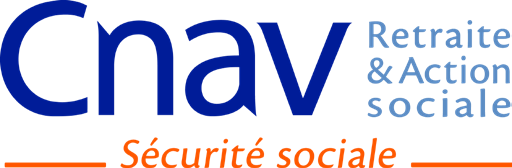 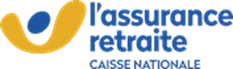 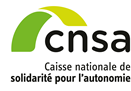 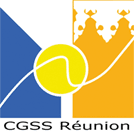 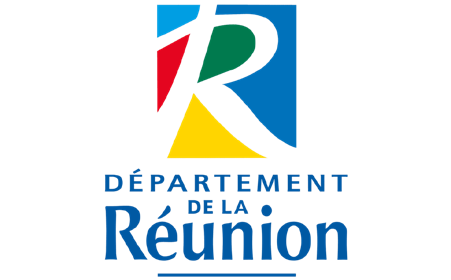 Dossier de candidature 2023 pour la création de 150 places de Résidences Autonomiesur le département de La Réunion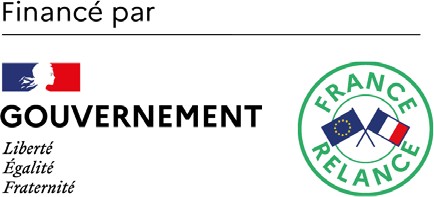 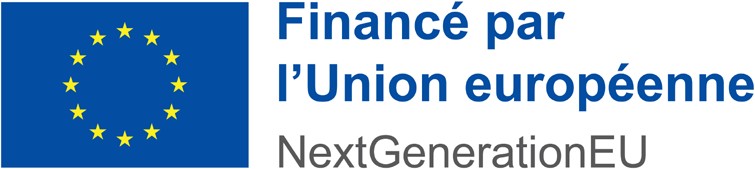 	IDRA – Dossier de candidature 2023	INTRODUCTIONCritères d’éligibilité à IDRAL’initiative pour le développement des résidences autonomie (IDRA) a vocation à soutenir les opérations de création de nouvelles places en résidence autonomie (construction neuve, transformation, extension d’une résidence autonomie existante) qui répondent à ces exigences :une localisation pertinente et favorable à l’inclusion des personnes et à l’amélioration de l’équité dans l’accès à l’offre, au travers des deux critères cumulatifs suivants : une implantation dans un secteur comprenant des commerces de proximité dans un rayon maximal de 300 mètres, un arrêt de transport en commun à moins de 150 mètres, des espaces verts et une voirie environnante globalement accessible ;la nécessité d’envisager des partenariats en amont pour inscrire la résidence autonomie dans un continuum d’offres :des solutions d’externalisation et de mutualisation doivent être recherchées avec d’autres établissements et services médico-sociaux du secteur, dans un souci d’optimisation des coûts pour le résident et de continuité des prestations (cuisine, blanchisserie, accès aux soins, activités de loisirs…);un projet immobilier pensé immédiatement pour prévoir la mixité des usages et des partenariats : cabinets médicaux, structures médico-sociales, logements ordinaires, logements intergénérationnels, services publics, tiers-lieux, …un partenariat CGSS / résidence autonomie pour y déployer une offre collective de prévention de la perte d’autonomie ouverte sur l’extérieur permettant à l’établissement de rayonner sur son territoire .L’ouverture possible de la résidence à une diversité de public conformément à la réglementation (personnes âgées, personnes handicapées, étudiants ou des jeunes travailleurs).La résidence autonomie s’engagera conventionnellement à respecter les prestations minimales, individuelles ou collectives définies par le décret n°2016-696 du 27 mai 2016.Elle s’engagera également conventionnellement à accueillir dans ses locaux, des actions collectives de prévention, pouvant être ouvertes sur l’extérieur, organisées notamment par les caisses de retraite, dans le cadre de l’interrégimes.Enfin, elle s’engagera à mettre à jour la fiche synthétique de présentation de l’établissement dans la base de données SEFORA (Système d’Exploitation du Fichier Optimisé des Résidences Autonomie) en fonction des évolutions (il est demandé aux gestionnaires des résidences autonomie, en partenariat avec le propriétaire, de compléter ou mettre à jour la fiche synthétique de leur établissement, en se connectant à partir d’un lien individuel qui leur sera communiqué sur demande).Modalités d’attribution des financementsLe montant de l’aide financière accordée dans le cadre d’IDRA s’élève à 6.000 € par placecréée sous la forme d’une subvention d’investissement.L’engagement financier fera l’objet d’une convention entre la caisse régionale et le demandeur afin de garantir les meilleures conditions de réalisation du projet, une bonne utilisation des crédits et fournir les éléments de contrôle nécessaires. L’initiative pour le développement des résidences autonomie (IDRA) étant financée par le Ségur de la Santé (fonds européen) le porteur de projet s’engagera à ne pas demander d’autres fonds européen pour ce même projet.La demande de financement doit comprendre les documents prévus dans la liste figurant enannexe 1.La demande doit être transmise à la caisse régionale compétente / au conseil départemental (cf. coordonnées des caisses régionales et des conseils départementaux en annexe 4).La demande doit être transmise exclusivement par mail :A la Caisse Générale de Sécurité Sociale de la Réunion à l’adresse mail suivante : serviceass@cgss.reETAu Conseil Départemental de la réunion à l’adresse mail suivante : ami.autonomie@cg974.frIl conviendra de spécifier en objet du mail « Candidature pour la création de places de résidences autonomie -Nom du gestionnaire »Les dossiers de candidature devront être déposés complet, uniquement par mail, au plus tard le 31 mars 2024.Les autorités compétentes instruiront les projets sur la base des critères de sélection figurant en annexe 5 et en tenant compte des critères de l’assurance retraite en annexe 5 bis. Leur classement sera fonction du nombre des points obtenus pour chacun des critères.CalendrierIDRA – Dossier de candidature 2023Le dossier à fournir est composé des éléments suivants, qui sont à adapter en fonction du projet présenté :Documents administratifsPour tous les projets :Courrier de demande d’aide financière daté et signé par le porteur du projet,Fiche d’identification du demandeur et de la structure (conforme au modèle - annexe 2),Statuts du demandeurExtrait de délibération approuvant l’opération et son plan de financement prévisionnel,Certificat d’éligibilité ou non au fonds de compensation de la TVA (pour les collectivités territoriales),Attestation URSSAF précisant que le demandeur est à jour du versement de ses cotisations sociales (de moins de 3 mois),R.I.B.Documents techniquesPour tous les projets :Note d’opportunité / trame d’instruction dûment complétée (conforme au modèle - annexe 3 ou 3 bis),Calendrier prévisionnel détaillé (permettant d’identifier les délais pour accomplir les différentes étapes de réalisation du projet depuis l’obtention de l’autorisation jusqu’à l’ouverture de la structure),Si en possession du demandeur : montage juridique de l’opération et présentation du projet architectural et environnemental décrivant avec précision l’implantation sur le site, la situation juridique du terrain d’assiette de l’opération, la nature des locaux et les aménagements extérieurs en fonction de leur finalité et du public accueilli ou accompagné (les plans prévisionnels et les superficies exprimées en surface plancher conformément à la réglementation en vigueur et la SHOB si vous êtes en mesure de la fournir)Si le projet est suffisamment avancé, note détaillée de l’architecte sur le projet, décrivant la qualité du projet architectural, la surface et la nature des locaux individuels et collectifs en fonction de la finalité et du public accueilli, l’adaptation des locaux au public ainsi que l’impact environnemental.Documents financiersKBis (pour les sociétés commerciales),Bilan et compte de résultats pour l’année N-1 (pour les promoteurs de statut privé),Budget prévisionnel financier détaillé du projet, et plan de financement prévisionnel avec justificatifs des financeurs sollicités,Documents relatifs à la vie dans l’établissementPour tous les projets :Avant-projet d’établissement (il doit permettre un accompagnement des personnes retraitées et être fondé à la fois sur le développement de leur vie sociale, l’ouverture de la structure sur l’extérieur et la prévention de la perte d’autonomie et des effets du vieillissement)Organigramme prévisionnel et nombre ETP,Partenariats envisagés avec les acteurs locaux,IDRA – Dossier de candidature 2023Tous les champs sont à compléter.Demandeur :Raison sociale :Adresse du siège social :Téléphone :Courriel :Statut juridique :PublicPrivé à but lucratifPrivé à but non lucratifN° FINESS (pour l’extension des résidences autonomie) et/ou SIRET :Nom et qualité de la personne légalement habilitée à signer la convention d’attribution d’aide financière et ses coordonnées :Nom et qualité de la personne en charge du dossier et ses coordonnées :Résidence autonomie concernée :Dénomination :Adresse ou lieu d’implantation envisagé :N° FINESS et/ou SIRET :Propriétaire des locaux :DemandeurAutre, à préciser :Raison sociale :Adresse :Statut juridique :	Public	Privé à but lucratif	Privé à but non lucratifN° FINESS et/ou SIRET :Gestionnaire de l’établissement :N° FINESS et/ou SIRET :Propriétaire du terrain :Qui est le propriétaire du terrain ? :IDRA – Dossier de candidature 2022Description du projet futur suivant l’état d’avancementImplantation sur le site :Situation juridique du terrain d’assiette de l’opération :Nature des locaux :Aménagements extérieurs en fonction de leur finalité et du public accueilli ou accompagné (les plans prévisionnels et les superficies doivent être exprimées en surface plancher conformément à la réglementation en vigueur et la SHOB si vous êtes en mesure de la fournir) :Superficies et capacités envisagées (logements + espaces communs)Descriptif de la population hébergée (projet à visée intergénérationnelle ou non)Public concerné :La résidence autonomie accueille-t-elle du public intergénérationnel (Personnes handicapées, étudiants ou jeunes travailleurs) dans des proportions inférieures ou égales au total de 15 % de la capacité autorisée ?OUI	NONMontant plafonné des loyersLe montant des loyers et charges est-il plafonné ?OUINONHabilitation à l’Aide Sociale :OUINONUne habilitation est obligatoire à hauteur de 50% minimumConventionnement à l’APL :OUINONDifficultés rencontrées, contraintes…Description du contexte localObjectifs, motivations du projet :Territoire d’implantation : description de l’environnement / Implantation / Proximité des transports, services, loisirs et commerces :Etablissements pour personnes âgées dans le canton ou la commune (nombre d’établissement par type, nombre de places par établissement)Partenariats existants avec les structures agissant en faveur des personnes âgées :Partenariats existants avec les structures agissant en faveur des personnes âgées :Partenariats envisagés avec les acteurs locaux :Partenariats envisagés avec les collectivités locales :Etude de besoin sur le territoire réalisée tenant compte du contexte socio-économique : Oui	NonSi oui, transmettre les documents utiles (analyse démontrant la pertinence de créer des places de résidences autonomie, en adéquation avec les besoins identifiés en lien avec la commune et les acteurs du territoire).IDRA – Dossier de candidature 2023Tous les champs sont à compléter.Structure concernéeIdentificationCaractéristiques généralesenvironnementIDRA – Dossier de candidature 2023Référents Caisse Générale de Sécurité Sociale de La RéunionRéférents Conseil Départemental de La RéunionDate limiteActions15 novembre 2023Lancement de l’appel à candidature31 mars 2024Clôture de l’appel à candidatureJusqu’au 15 septembre 2024Instruction et choix des dossiers à retenirJusqu’au 31 décembre 2024Dépôt des demandes d’autorisation auprès du Conseil départemental et de financement auprès de la caisse et traitement par le CD/ la CGSSJusqu’au 31/08/2025Obtention du permis de construireREPRÉSENTANT LÉGAL :REPRÉSENTANT LÉGAL :Qualité :Qualité :Nom :Prénom :Téléphone :Courriel :PERSONNE EN CHARGE DU DOSSIER :PERSONNE EN CHARGE DU DOSSIER :Qualité :Qualité :Nom :Prénom :Téléphone :Courriel :DemandeurAutre, à préciser :Raison sociale :Adresse :Statut juridique :PublicPrivé à but lucratifPrivé à but non lucratifIntitulé du projet :Construction Neuve	Bâti existant	Extension	TransformationSuperficies et capacités envisagées pour les LOGEMENTSSuperficies et capacités envisagées pour les LOGEMENTSSuperficies et capacités envisagées pour les LOGEMENTSType d’hébergementsNombre d’hébergementsSurface du logement (m²)T1Saisir iciSaisir iciT1 – BISSaisir iciSaisir iciT2Saisir iciSaisir iciT3Saisir iciSaisir iciAutresSaisir iciSaisir iciSuperficies et capacités envisagées pour les espaces communsSuperficies et capacités envisagées pour les espaces communsSuperficies et capacités envisagées pour les espaces communsType d’espaces communsNombre de piècesSurface de la pièce (m²)Saisir iciSaisir iciSaisir iciSaisir iciSaisir iciSaisir iciSaisir iciSaisir iciSaisir iciSaisir iciSaisir iciSaisir iciSaisir iciSaisir iciSaisir iciModèle économique de fonctionnementModèle économique de fonctionnementModèle économique de fonctionnementModèle économique de fonctionnementModèle économique de fonctionnementType d’hébergementsMontant total de la redevance mensuelleDont loyerDont charges locativesServices non individualisables (ex : conciergerie...)T1Saisir iciSaisir iciSaisir iciSaisir iciT1 – BISSaisir iciSaisir iciSaisir iciSaisir iciT2Saisir iciSaisir iciSaisir iciSaisir iciT3Saisir iciSaisir iciSaisir iciSaisir iciAutresSaisir iciSaisir iciSaisir iciSaisir iciType d’établissementNombre d’établissementNombre de placesRésidences autonomiesSaisir iciSaisir iciAutres hébergements à destination des personnes retraitées autonomesSaisir iciSaisir iciCentre hospitalierSaisir iciSaisir iciEHPADSaisir iciSaisir iciService de Soins Infirmiers A DomicileSaisir iciSaisir iciService d’aide à domicileSaisir iciSaisir iciProfessionnel de santé Précisez lequelSaisir iciSaisir iciEHPASaisir iciSaisir iciIntégration dans une filière gériatriqueSaisir iciSaisir iciDénomination :Adresse :PropriétaireGestionnairePropriétaire du terrainCapacité autoriséeSignature du CPOMDate de signatureDate de signatureForfait autonomieOUINON - Montant :Forfait SoinsOUINON - Montant :Habilitation à l’aide sociale départementaleOUINON - Nombre de places :Convention APLOUINONAccueil de bénéficiaires de l'ALSOUINONMontant plafonné des loyersType de projetConstruction neuve / Bâti existant / extension / transformationSuperficies envisagées (logements + espaces communs)Capacités envisagées (logements + espaces communs)Objectif, motivations du projet :Objectif, motivations du projet :Difficultés rencontrées, contraintes :Difficultés rencontrées, contraintes :Implantation géographiqueImplantation géographiqueImplantation géographiqueImplantation géographiqueLocalisation de la résidenceUrbain, rural, péri-urbainUrbain, rural, péri-urbainUrbain, rural, péri-urbainProximité des commerces, des services et des transportsMise à disposition d’un moyen de transportEnvironnement gérontologique et sanitaire à proximitéEnvironnement gérontologique et sanitaire à proximitéEnvironnement gérontologique et sanitaire à proximitéEnvironnement gérontologique et sanitaire à proximitéCentre hospitalierOuiNonEHPADOuiNonService de Soins Infirmiers A DomicileOuiNonService d’aide à domicileOuiNonProfessionnel de santé(à préciser)OuiNonEHPAOuiNonIntégration dans une filière gériatriqueOuiNonPartenariats existants avec les structures agissant en faveur des personnes âgéesOuiNon (préciser)Etude de besoin sur le territoire réaliséeOui	Non(si oui, transmettre les documents utiles – analyse démontrant la pertinence de créer des places de résidences autonomie, en adéquation avec les besoins identifiés en lien avec la commune et les acteurs du territoire)Oui	Non(si oui, transmettre les documents utiles – analyse démontrant la pertinence de créer des places de résidences autonomie, en adéquation avec les besoins identifiés en lien avec la commune et les acteurs du territoire)Oui	Non(si oui, transmettre les documents utiles – analyse démontrant la pertinence de créer des places de résidences autonomie, en adéquation avec les besoins identifiés en lien avec la commune et les acteurs du territoire)CaisseDépartementNom des référents de la caisse régionaleCoordonnées téléphoniques / mailAdresse postaleCGSS RéunionRéunion (974)Géraldine BOULEVARD (Chargée de mission Action Sociale)02 62 40 59 31serviceass@cgss.re geraldine.boulevard@cgss.re4, boulevard DoretCS 5300197741 SAINT DENISCedexConseil DépartementalDépartementNom des référents du Conseil DépartementalCoordonnées mailConseil Départemental de La RéunionRéunion (974)Elodie TECHER(Chargée des dossiers MAF et autres accueils innovants)ami.autonomie@cg974.frAnnexe 5CRITERES DE SELECTION ET MODALITES DE NOTATIONAnnexe 5CRITERES DE SELECTION ET MODALITES DE NOTATIONAnnexe 5CRITERES DE SELECTION ET MODALITES DE NOTATIONAnnexe 5CRITERES DE SELECTION ET MODALITES DE NOTATIONAnnexe 5CRITERES DE SELECTION ET MODALITES DE NOTATIONThèmesThèmesCritèresNote (1 à 5)Coeff.TotalTotalCapacité de mise en œuvre par le promoteur(cotation = 35)Capacité de mise en œuvre par le promoteur(cotation = 35)Expérience du promoteur dans la prise en charge de personnes âgéesOrganisation caractérisant le promoteur (statut juridique, …) et situation financière au regard du projet531515Capacité de mise en œuvre par le promoteur(cotation = 35)Capacité de mise en œuvre par le promoteur(cotation = 35)Délai de mise en œuvre du projet (réalisme du calendrier de travaux, recrutement et montée en charge)542020Coopérations et partenariats(cotation = 25)Coopérations et partenariats(cotation = 25)Nature et modalités des partenariats garantissant la continuité des parcours et la variété des interventions (dans le cadre de recommandations de bonnes pratiques en vigueur) : degré de précision et niveau de formalisation des conventionsDescriptif de la coordination envisagée552525Qualité de la prise en charge et de l’accompagnement des usagers(cotation = 65)Qualité de la prise en charge et de l’accompagnement des usagers(cotation = 65)Pertinence de l’avant-projet d’établissement vis-à-vis des besoins des publics ciblés et modalités prévues pour l’élaboration et la rédaction du projet définitif552525Qualité de la prise en charge et de l’accompagnement des usagers(cotation = 65)Qualité de la prise en charge et de l’accompagnement des usagers(cotation = 65)Elaboration et mise en œuvre du projet individuel, qualité et pertinence de la prise en charge et des activités proposées dans l’objectif de restaurer, préserver et développer l’autonomie des personnes accueillies552525Qualité de la prise en charge et de l’accompagnement des usagers(cotation = 65)Qualité de la prise en charge et de l’accompagnement des usagers(cotation = 65)Composition de l’équipe pluridisciplinaire (organigramme, délégations, qualité des fiches de poste, formations, analyse des pratiques, …)531515Qualité du projet architectural et de l’environnement(cotation = 55)Qualité du projet architectural et de l’environnement(cotation = 55)Pertinence du territoire d’implantation (étude besoin, description de l’environnement, proximité des transports, services, loisirs et commerces)531515Qualité du projet architectural et de l’environnement(cotation = 55)Qualité du projet architectural et de l’environnement(cotation = 55)Performances techniques de la construction, notamment en matière de développement durable531515Qualité du projet architectural et de l’environnement(cotation = 55)Qualité du projet architectural et de l’environnement(cotation = 55)Organisation des locaux et qualité de vie : qualité des espaces au regard des exigences de qualité de prise en charge des résidents, en termes de sécurité, de bien-être, de stimulation, d’échanges…Adéquation des locaux et des surfaces aux besoins repérés,notamment en ce qui concerne les chambres, les espaces communs, les espaces extérieurs.552525Equilibre budgétaire et financier **(cotation = 55)Equilibre budgétaire et financier **(cotation = 55)Fonctionnement : viabilité du projet au regard du budget prévisionnel présenté542020Equilibre budgétaire et financier **(cotation = 55)Equilibre budgétaire et financier **(cotation = 55)Investissement : respect des équilibres financiers, viabilité du plan de financement, coût des loyers552525Equilibre budgétaire et financier **(cotation = 55)Equilibre budgétaire et financier **(cotation = 55)Modes de financement alternatifs521010TOTALTOTALTOTALTOTALTOTAL235235Structure concernéeStructure concernéeStructure concernéeStructure concernéeStructure concernéeStructure concernéeStructure concernéeStructure concernéeUne réponse à des besoins locaux :Une réponse à des besoins locaux :Une réponse à des besoins locaux :Une réponse à des besoins locaux :Une réponse à des besoins locaux :Une réponse à des besoins locaux :Une réponse à des besoins locaux :Une réponse à des besoins locaux :Une offre de proximité permettant de conserver des liens avec l’environnement social et garantissant un cadre de vie sécurisant :Une offre de proximité permettant de conserver des liens avec l’environnement social et garantissant un cadre de vie sécurisant :Une offre de proximité permettant de conserver des liens avec l’environnement social et garantissant un cadre de vie sécurisant :Une offre de proximité permettant de conserver des liens avec l’environnement social et garantissant un cadre de vie sécurisant :Une offre de proximité permettant de conserver des liens avec l’environnement social et garantissant un cadre de vie sécurisant :Une offre de proximité permettant de conserver des liens avec l’environnement social et garantissant un cadre de vie sécurisant :Une offre de proximité permettant de conserver des liens avec l’environnement social et garantissant un cadre de vie sécurisant :Une offre de proximité permettant de conserver des liens avec l’environnement social et garantissant un cadre de vie sécurisant :Actions de prévention de la perte d’autonomie : (Actions de prévention de la perte d’autonomie : (Actions de prévention de la perte d’autonomie : (Actions de prévention de la perte d’autonomie : (Actions de prévention de la perte d’autonomie : (Actions de prévention de la perte d’autonomie : (Actions de prévention de la perte d’autonomie : (Actions de prévention de la perte d’autonomie : (Actions ou animation permettant le maintien ou le développement du lien social :Actions ou animation permettant le maintien ou le développement du lien social :Actions ou animation permettant le maintien ou le développement du lien social :Actions ou animation permettant le maintien ou le développement du lien social :Actions ou animation permettant le maintien ou le développement du lien social :Actions ou animation permettant le maintien ou le développement du lien social :Actions ou animation permettant le maintien ou le développement du lien social :Actions ou animation permettant le maintien ou le développement du lien social :Des prestations de qualité aux tarifs permettant l’accueil des personnes retraités fragiles :Des prestations de qualité aux tarifs permettant l’accueil des personnes retraités fragiles :Des prestations de qualité aux tarifs permettant l’accueil des personnes retraités fragiles :Des prestations de qualité aux tarifs permettant l’accueil des personnes retraités fragiles :Des prestations de qualité aux tarifs permettant l’accueil des personnes retraités fragiles :Des prestations de qualité aux tarifs permettant l’accueil des personnes retraités fragiles :Des prestations de qualité aux tarifs permettant l’accueil des personnes retraités fragiles :Des prestations de qualité aux tarifs permettant l’accueil des personnes retraités fragiles :Le projet s’inscrit dans une démarche de développement durable (approche économique, environnementale ou sociale) :Le projet s’inscrit dans une démarche de développement durable (approche économique, environnementale ou sociale) :Le projet s’inscrit dans une démarche de développement durable (approche économique, environnementale ou sociale) :Le projet s’inscrit dans une démarche de développement durable (approche économique, environnementale ou sociale) :Le projet s’inscrit dans une démarche de développement durable (approche économique, environnementale ou sociale) :Le projet s’inscrit dans une démarche de développement durable (approche économique, environnementale ou sociale) :Le projet s’inscrit dans une démarche de développement durable (approche économique, environnementale ou sociale) :Le projet s’inscrit dans une démarche de développement durable (approche économique, environnementale ou sociale) :Dispositions prévues pour informer le public de l’aide financière accordée :Dispositions prévues pour informer le public de l’aide financière accordée :Dispositions prévues pour informer le public de l’aide financière accordée :Dispositions prévues pour informer le public de l’aide financière accordée :Dispositions prévues pour informer le public de l’aide financière accordée :Dispositions prévues pour informer le public de l’aide financière accordée :Dispositions prévues pour informer le public de l’aide financière accordée :Dispositions prévues pour informer le public de l’aide financière accordée :La structure répond-elle aux critères techniques et architecturaux définis par l’Assurance retraite ?La structure répond-elle aux critères techniques et architecturaux définis par l’Assurance retraite ?La structure répond-elle aux critères techniques et architecturaux définis par l’Assurance retraite ?La structure répond-elle aux critères techniques et architecturaux définis par l’Assurance retraite ?La structure répond-elle aux critères techniques et architecturaux définis par l’Assurance retraite ?La structure répond-elle aux critères techniques et architecturaux définis par l’Assurance retraite ?La structure répond-elle aux critères techniques et architecturaux définis par l’Assurance retraite ?La structure répond-elle aux critères techniques et architecturaux définis par l’Assurance retraite ?Caractéristiques techniques et architecturales après travaux ou nouvel équipementCaractéristiques techniques et architecturales après travaux ou nouvel équipementCaractéristiques techniques et architecturales après travaux ou nouvel équipementCaractéristiques techniques et architecturales après travaux ou nouvel équipementCaractéristiques techniques et architecturales après travaux ou nouvel équipementCaractéristiques techniques et architecturales après travaux ou nouvel équipementCaractéristiques techniques et architecturales après travaux ou nouvel équipementCaractéristiques techniques et architecturales après travaux ou nouvel équipementCaractéristique :Caractéristique :Caractéristique :Pré existantPar le projetPrévu+ tardNONObservationsPARTIES COMMUNESPARTIES COMMUNESPARTIES COMMUNESPARTIES COMMUNESPARTIES COMMUNESPARTIES COMMUNESPARTIES COMMUNESPARTIES COMMUNESAccessibilité du bâtiment (porte mécanisée	ou	facilement manœuvrable, rampe d’accès, plan incliné)Accessibilité du bâtiment (porte mécanisée	ou	facilement manœuvrable, rampe d’accès, plan incliné)Accessibilité du bâtiment (porte mécanisée	ou	facilement manœuvrable, rampe d’accès, plan incliné)☐☐☐☐Saisir iciAccessibilité intérieuresdescirculations☐☐☐☐Saisir iciSignalisation adaptée des circulations intérieures et des espaces collectifsSignalisation adaptée des circulations intérieures et des espaces collectifsSignalisation adaptée des circulations intérieures et des espaces collectifs☐☐☐☐Saisir iciCirculations extérieures protégées et éclairéesCirculations extérieures protégées et éclairéesCirculations extérieures protégées et éclairées☐☐☐☐Saisir iciEspaces verts, bancsEspaces verts, bancsEspaces verts, bancs☐☐☐☐Saisir iciHall d’entrée conçu comme un lieu d’accueilHall d’entrée conçu comme un lieu d’accueilHall d’entrée conçu comme un lieu d’accueil☐☐☐☐Saisir iciESPACES COLLECTIFSESPACES COLLECTIFSESPACES COLLECTIFSAccessibilité mobilité réduiteauxpersonnes	à☐☐☐☐Saisir iciConfort	adapté	à	l’accueil	des personnes retraitéesConfort	adapté	à	l’accueil	des personnes retraitéesConfort	adapté	à	l’accueil	des personnes retraitées☐☐☐☐Saisir iciOrganisation	d’activités	diverses possibleOrganisation	d’activités	diverses possibleOrganisation	d’activités	diverses possible☐☐☐☐Saisir iciLocaux pouvant être rafraîchisLocaux pouvant être rafraîchisLocaux pouvant être rafraîchis☐☐☐☐Saisir iciBloc sanitaire adapté et réservé au public accueilliBloc sanitaire adapté et réservé au public accueilliBloc sanitaire adapté et réservé au public accueilli☐☐☐☐Saisir iciLieu d’accueil identifié, accessible et convivial☐☐☐☐Saisir iciEspace réservé aux activités☐☐☐☐Saisir iciEspace réservé au repos☐☐☐☐Saisir iciEspace réservé à la restauration☐☐☐☐Saisir iciLOGEMENTS INDIVIDUELSLOGEMENTS INDIVIDUELSLOGEMENTS INDIVIDUELSLOGEMENTS INDIVIDUELSLOGEMENTS INDIVIDUELSLOGEMENTS INDIVIDUELSSe sentir chez soi et dans un cadre sécurisant☐☐☐☐Saisir iciSurface de 30 m² minimum☐☐☐☐Saisir iciPoignées adaptées☐☐☐☐Saisir iciAllèges des fenêtres surbaissées☐☐☐☐Saisir iciPortes élargies☐☐☐☐Saisir iciSeuils de portes surbaissés ou plats☐☐☐☐Saisir iciSol uniforme et antidérapant☐☐☐☐Saisir iciEclairage adapté et favorisant le confort visuel☐☐☐☐Saisir iciVolets roulants électriques☐☐☐☐Saisir iciInterphone☐☐☐☐Saisir iciCuisine	équipée	permettant	la préparation des repas☐☐☐☐Saisir iciRobinetterie adaptée☐☐☐☐Saisir iciSanitaires adaptés☐☐☐☐Saisir iciDouche plate☐☐☐☐Saisir iciAides techniques dans le logement☐☐☐☐Saisir iciPrises et interrupteurs en hauteur☐☐☐☐Saisir ici